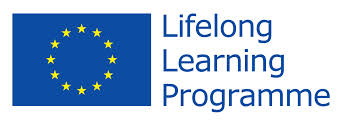 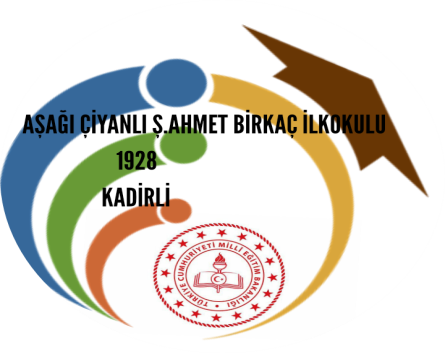 SCHEDULE FOR THE JOINT-STAFF TRAINING EVENT IN KADİRLİ , TURKEY(November 10th to 16th November 2019)November, the 10th SUNDAYDuring the dayArrival of participants and accommodation in hotelNovember, the 11thMONDAY09:00 – 12:0012:00 -13:3014:00 – 15:0015:30 – 17:30-Official welcome with school and city officials-Introduction and tour through the school building-Folk dances presentation●Ice-breaking activity ‘Opening Chit Chat’●Exchange of school information, city and country.-Lunch /buffet at school-Visiting the town hall-City tour; Ala Mosque, Mosaic Excavation Area, Uzun Çarşı, Kabasakal ParkNovember, the 12th TUESDAYAll dayTrip to Hatay ( The city of harmony of all religions and races,Hatay reflects the culture of Muslims,Christians, Jews,Armenians and Arabs.)-Hatay Archaeological Museum-Covered Bazaar and old Antioch-Medical and Aromatic Plants Museum-Lunch (Konak Restaurant paid in dutch style)-St. Pierre Church-Habib-i Neccar Mosque-Harbiye-Vakıflı Village-Hıdırbey Musa AğacıNovember, the 13th  WEDNESDAY09:00 – 16:0012.30In the morning:  Project meeting at school-There will be presentation of the project (objectives,activities, results)Project website /Twinspace-creating a detailed project schedule-defining activities and tasks to meet each results-sequence of activities and tasks-estimating activity and task duration-deciding the exact time for Learning Teaching Training activitiesLunch in the cityIn the afternoon:  Training Session -Digital media (Google apps, Skype etc)-Web 2 tools for education (padlet, prezi, wevideo etc)- E-book, newspaper, dictionary, handbooks..-Integration of 4C skills in teaching with innovative practicesNovember, the 14th   THURSDAY09:00-15:0020:00 -Visiting Kadirli City Museum-Karatepe Aslantaş Open Air Museum-Excursion to  Kızyusuflu Village and visiting the rug weaving looms in the villageLunch (Traditional food)Art Workshop  “Art of Ebru”Free time till dinner in the city centreDinner  November, the 15th       FRIDAYAll dayTrip to Adana Province and Tarsus CityTarsus St.Paul Church, Tarsus Waterfall ,Saint Paul’s Well, Ulu Mosque, Kırk Kaşık Bazaar, Old Houses of Tarsus, Door of Kleopatra, Eshab-ı Keyf, Derinkuyu and ŞahmeranLunch (Beyzade Kebab paid in dutch style)Sabancı MosqueAdana Central ParkStone BridgeNovember, the          16thSATURDAYDeparture of participants throughout the dayPS: Timetable is flexible because of the connections.